                                                                        УКРАЇНАЧЕРНІГІВСЬКА  МІСЬКА  РАДАВИКОНАВЧИЙ  КОМІТЕТ Р І Ш Е Н Н ЯПро надання згоди на передачу дитячихігрових майданчиків на відповідальне зберігання з правом користуванняКеруючись статтями 29, 30 Закону України «Про місцеве самоврядування в України», наказом Державного комітету України з питань житлово-комунального господарства від 23 вересня 2003 року №154 «Про затвердження Порядку проведення ремонту та утримання обєктів благоустрою населених пунктів», Положенням про порядок відчуження, списання, передачі основних засобів, що є комунальною власністю територіальної громади м. Чернігова, затвердженого рішенням міської ради від 26 червня 2012 року (22 сесія 6 скликання) зі змінами та доповненнями, з метою забезпечення експлуатації, ремонту та належного утримання об’єктів міського благоустрою, виконавчий комітет міської ради вирішив:1. Надати згоду на передачу за договором безоплатного відповідального зберігання з правом користування, для належного утримання та ремонту, наступне майно, що перебуває в оперативному управлінні управління житлово-комунального господарства Чернігівської міської ради (Куц Я. В.): 1.1. Об’єднанню житлово-будівельних кооперативів м. Чернігова (Семешко Р. О.) дитячий ігровий майданчик, первісною балансовою вартістю 85 301,00 грн. (вісімдесят п’ять тисяч триста одна грн.), розташований по вул. Рокоссовського, 51 у м. Чернігові;1.2. Об’єднанню співвласників багатоквартирного будинку «Пілот 41» (Сірік О. В.) дитячий ігровий майданчик, первісною балансовою вартістю 54 857,75 грн. (п’ятдесят чотири тисячі вісімсот п’ятдесят сім грн. 75 коп.), розташований по вул. Льотній, 41 у м. Чернігові.2. Контроль за виконанням цього рішення покласти на заступника міського голови Черненка А. В.Міський голова								В. А. АтрошенкоСекретар міської ради  							М. П. Черненок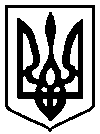 4 квітня 2018  року         м. Чернігів № 140